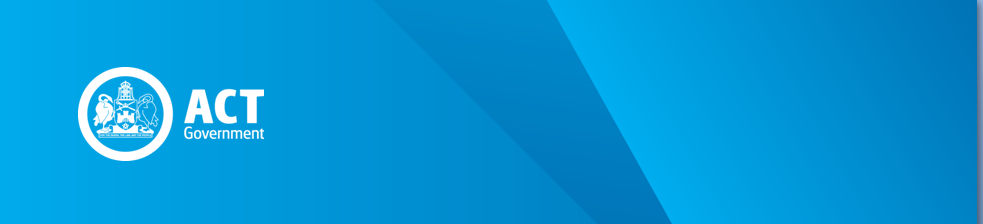 Email completed application forms to: rb@act.gov.au. For further information on rental bonds visit our website www.revenue.act.gov.au/rental-bonds or contact the Rental Bonds Office on (02) 6207 0028.Name of business / agentEmail addressUpdated list of all current signatories – this list will supersede all previous signatory lists receivedPRIVACY INFORMATION: The Residential Tenancies Act 1997 authorises the collection of the information required by this form and will be handled in accordance with the Information Privacy Act 2014.  Information may also be disclosed to the Commissioner of Social Housing where a Housing ACT bond loan exists over the bond under the Housing Assistance Act 2007. De-identified information is regularly released to the Real Estate Institute of Australia for research and statistical purposes.Please read our Privacy Policy which sets out how personal information is collected, used and disclosed by the Commissioner for ACT Revenue and the ACT Revenue Office, how you may access and seek correction of your personal information, and how you may complain about breaches of privacy.Name of Signatory (Please print)SignatureDate the signatory changes take effect: